附件10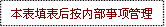 外场试验保密教育记录 培训部门或人员: 培训记录人:外场试验保密教育签到表此表格留存研究院保密办。时  间地  点参与人员范围教育形式□上岗培训/行前教育□单独开会宣贯□资料下发自行学习□其他：□上岗培训/行前教育□单独开会宣贯□资料下发自行学习□其他：□上岗培训/行前教育□单独开会宣贯□资料下发自行学习□其他：详细内容可附页可附页可附页会议名称会议名称会议地点会议地点应到人数应到人数会议时间会议时间实到人数实到人数会议内容会议内容单 位姓 名姓 名单 位姓 名姓 名单 位单 位 姓 名